MERSİN BÜYÜKŞEHİR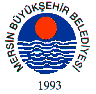 BELEDİYE MECLİSİ KARARIBirleşim Sayısı : (2)Oturum Sayısı : (1)Dönem Sayısı   : (1)Karar Tarihi    : 17/10/2014Karar Sayısı     : 560 						  		  	 	  	 	Büyükşehir Belediye Meclisi 17/10/2014 Cuma Günü Belediye Başkanı Burhanettin KOCAMAZ başkanlığında Mersin Büyükşehir Belediyesi Kongre ve Sergi Sarayı Toplantı Salonu’nda toplandı.Gündem maddesi gereğince; Büyükşehir Belediye Meclisi’nin 13/10/2014 tarih ve  508 sayılı kararı ile İmar-Bayındırlık Komisyonu ile Ulaşım Komisyonu'na müştereken havale edilen, Yenişehir İlçesi, Güvenevler Mahallesi, 20. Cadde ile 1953. ve 1961. sokakların kesişim noktalarında yer alan refüj açıklıklarının kapatılmasına ilişkin uygulama imar planı değişikliği ile ilgili 15/10/2014 tarihli komisyon raporu katip üye tarafından okundu.KONUNUN GÖRÜŞÜLMESİ VE OYLANMASI SONUNDAYenişehir Belediye Meclisi'nin 01.09.2014 tarih ve 73 sayılı kararında; 20. Cadde ile 1953. ve 1961. sokakların kesim noktalarında bulunan geçişlerde sürekli kazaların olduğu, bu geçişlerin kapatılmasına yönelik olarak Mersin Büyükşehir Belediyesi Fen İşleri Daire Başkanlığının talebi doğrultusunda, UKOME (Ulaşım Koordinasyon Merkezi) Genel Kurulu’nca 19.03.2014 tarihinde karar alındığı, bu karara istinaden hazırlanan plan değişikliği ile açık olan refüjlerin kapatılmasının önerildiği belirtilmektedir.İmar-Bayındırlık ve Ulaşım Komisyonlarımız tarafından dosya üzerinde ve ilgili mevzuat çerçevesinde yapılan incelemeler neticesinde; söz konusu plan değişikliği teklifinin, UKOME (Ulaşım Koordinasyon Merkezi) Genel Kurulu kararı doğrultusunda hazırlandığı anlaşıldığından Yenişehir Belediye Meclisi’nin 01.09.2014 tarih ve 73 sayılı kararının idaresinden geldiği şekli ile uygun görüldüğüne dair komisyon raporunun kabulüne, yapılan işari oylama neticesinde mevcudun oy birliği ile karar verildi.Burhanettin KOCAMAZ		   Enver Fevzi KÖKSAL 		Ergün ÖZDEMİR       Meclis Başkanı			           Meclis Katibi	   		     Meclis Katibi